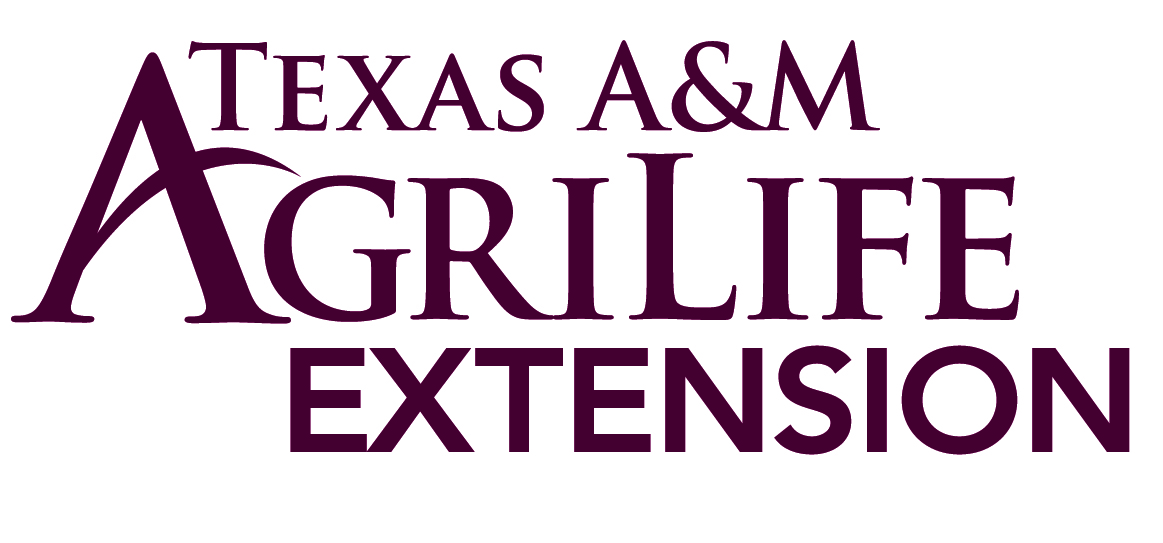 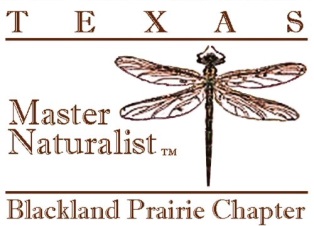 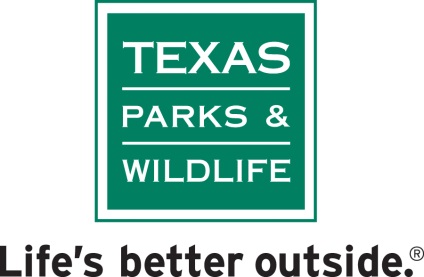 Volunteer Service AgreementWe appreciate your commitment to the Blackland Prairie Texas Master Naturalist Program.  Your satisfaction and progress in this volunteer position is important to us.  Please read the following expectations and indicate your willingness to volunteer by signing the end of this form.  Volunteers who can’t adhere to all items in this agreement may forfeit their certification as a Master Naturalist.I understand that I am trained in the field of Master Naturalist and I am expected to extend research based information to the public on behalf of the Texas A&M AgriLife Extension, the Texas Parks & Wildlife and the Blackland Prairie Master Naturalists.  In exchange for the training received I will:Commit to a minimum of 40 hours of Volunteer Service to the program each yearCommit to a minimum of 8 hours of Advanced Training in the program each yearProvide a record of service and training as directed by the Master Naturalist ProgramComply with the Texas A&M AgriLife Extension Service Criminal Background Check policy which will be renewed every three yearsWhen acting as a Master Naturalist volunteer I agree to:Consistently exhibit a positive professional manner to volunteers and clientsAvoid conflict of interest – not use my Master Naturalist status to promote any commercial activity or private businessAct in accordance with the highest standards of ethics:Not physically, verbally or sexually harass/abuse anyoneRefrain from illegal or unsafe behaviorDress appropriately and not use harsh languageI understand that, as a volunteer, I will not receive pay or employee benefits.  I also understand that I am not covered by worker’s compensation laws in connection with my volunteer affiliation.______________________________					_________________Signature								Date_______________________________Printed Name